FINAL THANKING LETTER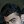 To,  Anisha Talukdar Dear madam,       While thoughts,sense of reason and outlook are the proud of brain,kindness and generosity obviously spring from our heart.And the spontaneous overflow of that widespread kindness thwart every obstacle away and makes a futile land,fertile to produce the best quality of crops.mam, your selfless concept of nobility uproots the thorn of uncertainty and inspires me to think a positive way.        Mam,I have comeout from such a family which always remain busy to make both ends meet somehow.In my gloomy childhood, I used to murmur the proverb regularly  'Life isn't a bed of roses'.A prosperous and secured future seemed a distant dream to me.But unexpectedly,like heavenly blessings,you rendered your gracious help for us.I begin to believe that I have a golden chance,too,to reach the summit of success.    As it really happens,I assure you ,mam, I must follow your path of idealism and generosity.I have the first hand experience regarding the hazards and misery of the downtrodden.I have also seen how the buds of talent can't blossom due to poverty and the burden of family.I want to make myself enough so that I can contribute worthfuly for the upliftment of the  poverty stricken society.If I could be doctor,I commit that I won't confine myself within the comfortable urban society.I will go to village in order to serve the rural people who are deprived of good treatment.Besides,I earnestly wish to extend an essential helping hand  for the needy students like myself.I think that it would be the truest tribute to you from my part.Now i am going to finished my MBBS course just after one year INTERNSIVE in my college.Next i want to be a dermatologist.for this i will appear AIPG/CAL PG exam on after 23rd march 7017 just after finishing my internsive.then i will go forward to fulfill my aim.i wish,I will extend my helping hand to MUKTI as you.     Thanking you heartly.
                                                                      yours sincerely                                      SALMAN MONDA                              calcutta national medical college      InboxxMar 21 (3 days ago)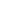 